DGI Atletik og SAK 77 inviterer til Landsmesterskab Ude 2015Praktiske oplysninger: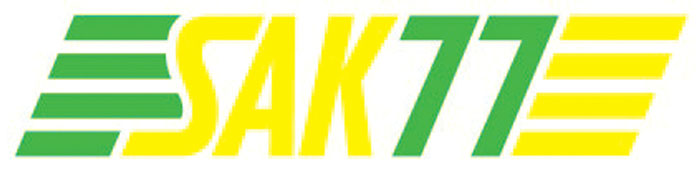 Stævnet afholdes den 14. – 16. august 2015 i Ålborg
Hvor:		Skovdalens Atletikstadion, Ålborg
Hvem: 		Børn 10-13 år, ungdom 14-17 årIndkvartering:	Skole i nærheden af Stadion.Pris: 		600,00 kr. pr. tilmeldt deltager 

Tilmelding:
Senest torsdag den 30. juli 2015 til: Per Mortensen tlf. 23607721 eller mail percmortensen@outlook.dk Meget gerne før.Husk at samtlige oplysninger fra sedlen skal med i sms’en eller mailen.Deltagergebyr indbetales på kontonr. 9225 / 457 30 04634 senest den 30. juli 2015.Du kan deltage i følgende øvelser: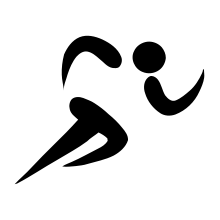 Drenge og piger 10-11 år60 mKort hæk400 mHøjdeLængdeBoldkastKuglestød4x60 m stafet ( hold sættes under stævnet )Drenge og piger 12-13 år 
80 m800 mKort hækHøjde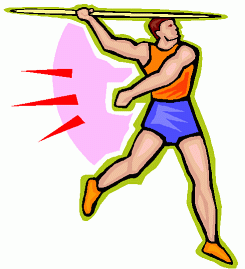 LængdeKuglestødBoldkastSpydkast4x80 m stafet ( hold sættes under stævnet ) Drenge og piger 14-17 år 100 m200 mKort hæk800 m1500 mHøjdeLængdeKuglestødDiskoskastSpydkast1000 m stafet ( hold sættes under stævnet )Deltagelse:10-11 år og 12-13 år:
Hver deltager skal deltage i mindst 3 øvelser (1 løb, 1 spring, 1 kast), men dog maks. 5 øvelser plus stafet.
14-15 år og 16-17 år:
Hver deltager kan maks. deltage i 5 øvelser plus stafet.
Der afvikles en 20x200 m stafet med mindst 3 deltagere fra hver af de yngste aldersgrupper, samt højst 5 deltagere fra 14-15 års gruppen (valgfrit drenge/piger) og maks. 3 deltagere fra 16-17 års gruppen.
Ingen deltager må løbe mere end en distance. Der er mulighed for at danne blandede landsdelshold, som dog ikke tæller med.

Stævnets afvikling:

10-11 og 12-13 år
Der konkurreres individuelt og i hold i trekampen. Det er det bedst opnåede resultat i hver kategori, der tæller i trekampen.
I holdkonkurrencen tæller de fire bedst placerede deltagere fra hver landsdelsforening.
I de enkelte øvelser til og med 13 år gives der point efter DGI’s gældende pointtabel.

14-15 og 16-17 år
Der konkurreres individuelt og i hold. De to bedst placerede tæller til holdkonkurrencen. Der gives placeringspoint efter antallet af deltagende hold.
Der løbes finale i 100 m og 200 m. Hvis det er nødvendigt, løbes der semifinaler.
Der er 4 forsøg i længdespring og kast.

Stafetløb indgår ikke i pointberegningen, men afvikles som selvstændigt mesterskab under stævnet for begge aldersgrupper.Holdkonkurrence 10 – 17 år De to bedst placerede fra hver landsdel i de enkelte discipliner tæller til holdkonkurrencen.Vinderen af holdkonkurrencen findes ved hjælp af deltagernes placering ved de individuelle konkurrencer.

HUSKELISTE:

Sovepose og liggeunderlag/luftmadras, da indkvartering sker i klasseværelser. Træningstøj, (husk varmt tøj )evt. pigsko. Konkurrencetrøje udleveres af DGI-Midtjylland. 
Startlister og endeligt tidsskema kommer på hjemmesiden ca. 8 dage før stævnet.

Spørgsmål i forbindelse rettes til Per Mortensen, tlf. 41 77 52 45, percmortensen@outlook.dk  Kørsel: Afgang Silkeborg Atletikstadion:	 fredag kl. 18.00Afgang Skovdalen Atletikstadion:	 søndag ca. 14.00---------------------------------------------------- klip ------------------------------------------------------------Jeg vil gerne deltage til LM 2015. Afleveres sendes torsdag den 30. juli 2015.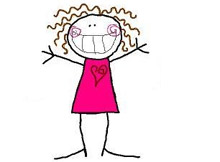 Navn ______________________________ Fødselsdato/år ___.____.______Telefon: ______________   mail: ________________________________Øvelser: __________,__________,__________,__________,__________Vi kan køre fredag: _________ og have _________ med inkl. eget barn.Vi kan køre søndag: _________ og have _________ med inkl. eget barn.